Выставка «Зимушка- зима»В декабре ,согласно тематическому плану, в 1 старшей группе, совместно с детьми и родителями , была организована  новогодняя выставка поделок и рисунков «Зимушка-зима».Ребята и родители активно и с удовольствием принимали участие в организации выставки, изготовлении поделок и рисунков и оформлении группы к Новому году.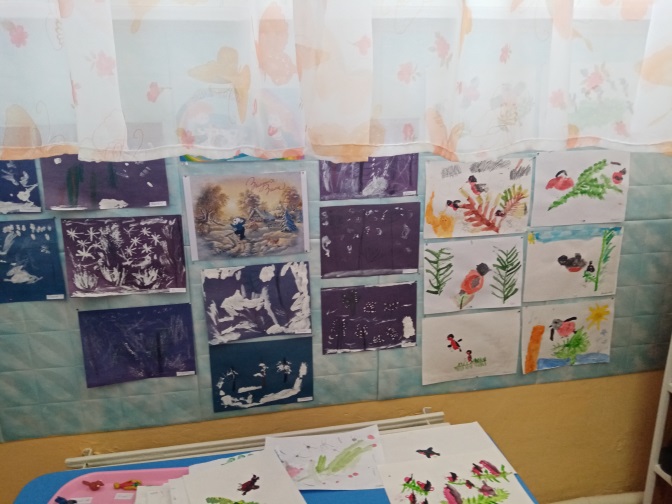 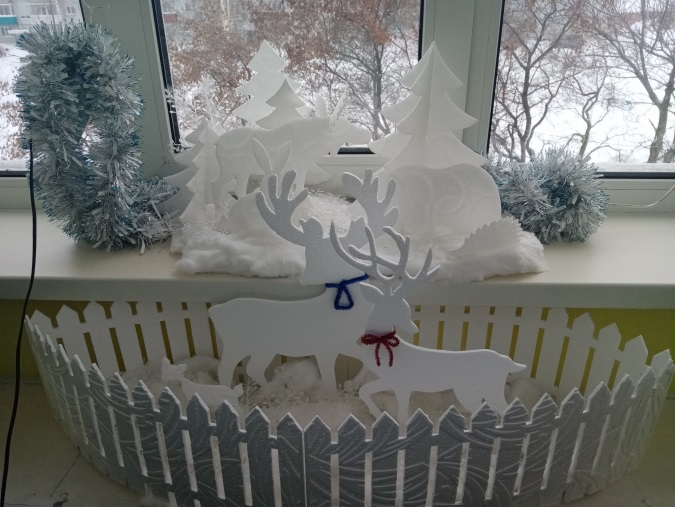 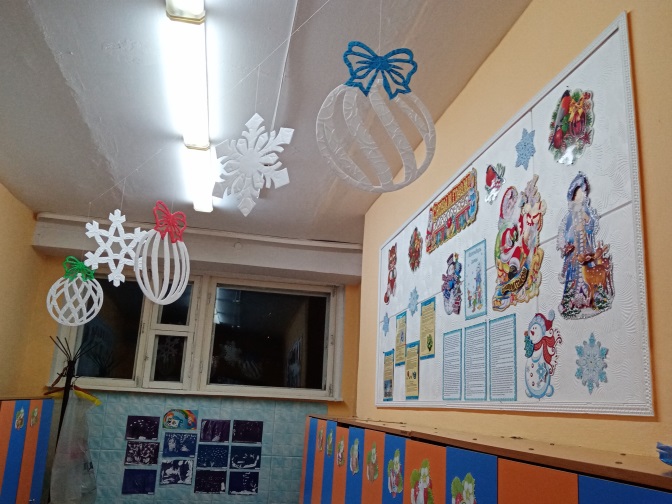 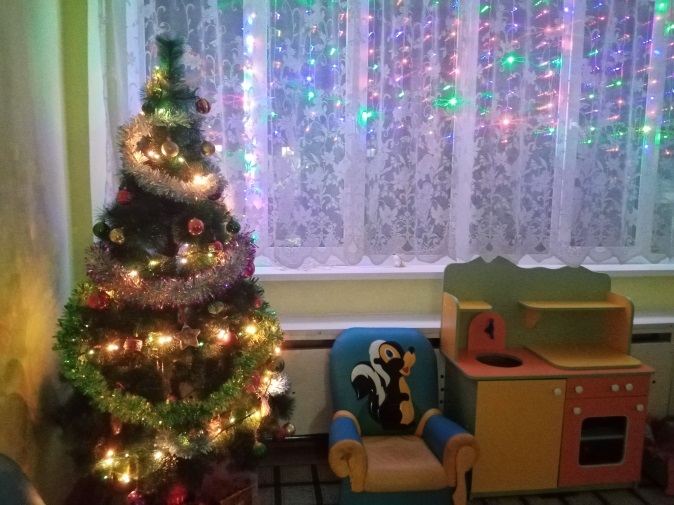 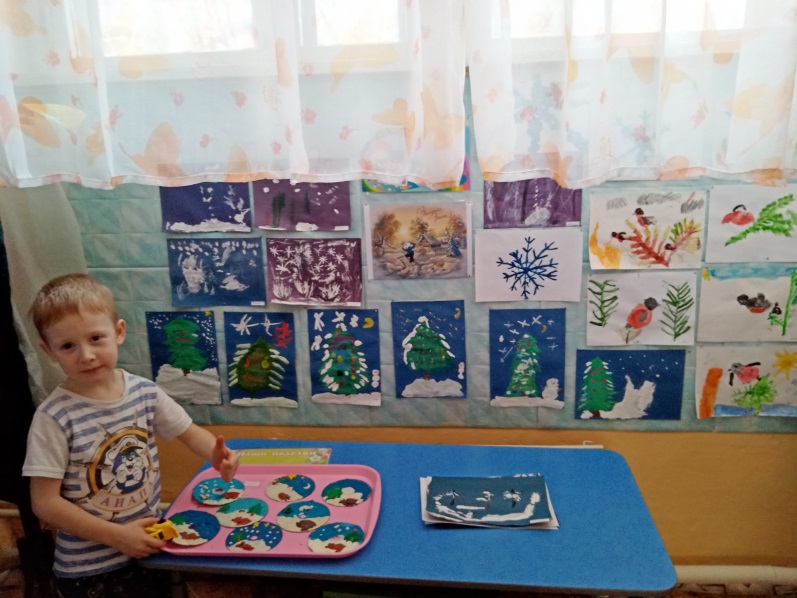 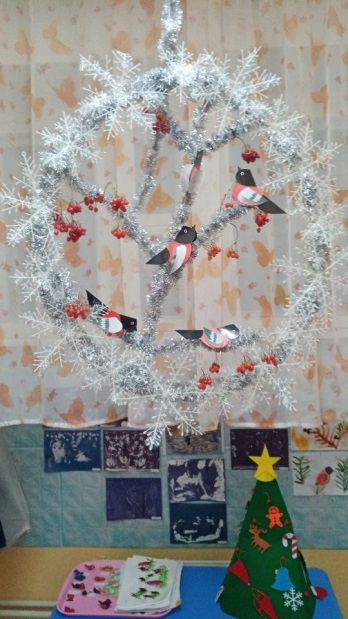 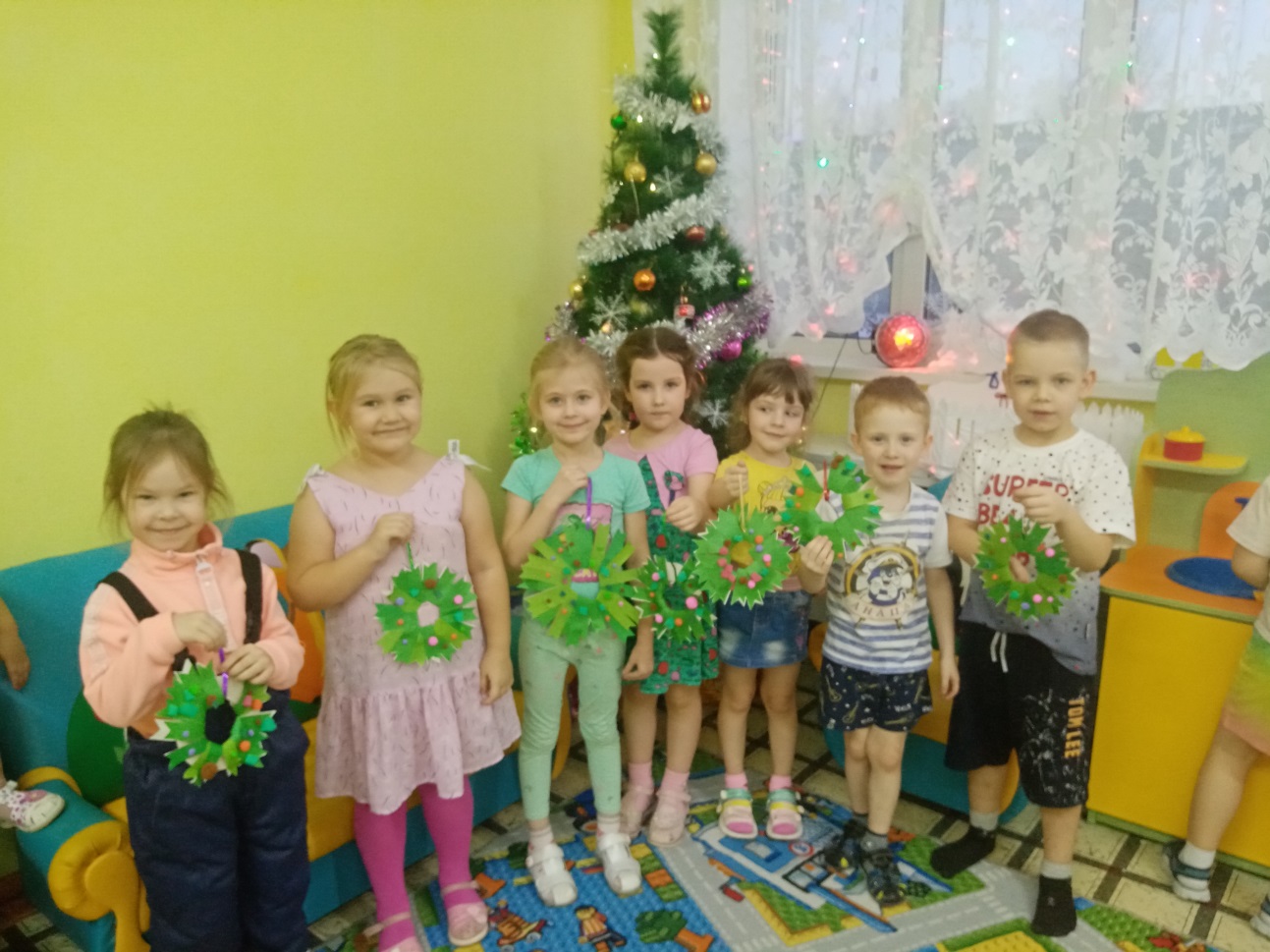 